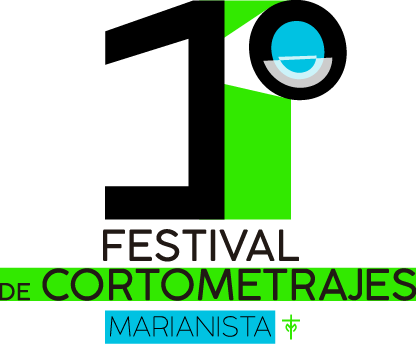 AUTORIZACIÓN DE USONombre CompletoR.U. NAutorizo al Colegio Santa María de la Cordillera a exhibir, utilizar y reproducir mi trabajo audiovisual en el marco del Festival de Cortometraje Marianista y en instancias posteriores, entendiéndose por estas: difusión en redes sociales, presentaciones en colegios y actividades educativas, siempre que su objetivo sea pedagógico. ________________________________________Firma del apoderadoOctubre 2018